Alla c.a.                                                                                                                                       Ai dipendenti in forza												e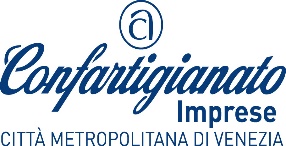      confartigianato.provinciavenezia@legalmail.itOggetto: informativa diversa distribuzione orario di lavoro settimanale art. 10 Bis del CCRL Area Meccanica della Regione del Veneto sottoscritto il 01/12/2022.Lo scrivente datore di lavoro nella persona del suo legale rappresentante rende le informazioni di cui alla tabella che segue e assolve alla preventiva informativa in oggetto ai lavoratori in forza.Con la sottoscrizione delego l’Associazione artigiana individuata  allo svolgimento delle attività di propria competenza in base al CCRL in oggetto e l’autorizzo ad utilizzare esclusivamente i dati qui forniti per inoltrare la presente informativa alla Commissione Regionale settore Area Meccanica Artigiana presso EBAV anche ai sensi della normativa vigente in materia di trattamento di dati personali (D.Lgs 30/06/03 n.196 e Regolamento UE 2016/679 codice in materia di protezione dei dati personali).Letto, confermato e sottoscrittoLuogo……………….………., data ___/____/___Il legale rappresentanteAllegato 6 art.11 CCRL Area Meccanica 2022informativa diversa distribuzione orario di lavoroRagione sociale Partita IvaSede legaleComune …………………………………cap……………………Via ……………………………………………………….nr…………...Numero dipendenti in forza alla data odierna Ateco prevalente e sintetica descrizione attività datorialePeriodo di attivazione del diverso orario di lavoro.Dal___/____/____  (n.b. max 4 mesi)